Летняя Спортивная ОлимпиадаВоспитанники нашей группы приняли участие в летней Спортивной Олимпиаде и одержали победу в некоторых состязаниях:Футбол – «Команда Желтых», получили грамоту I место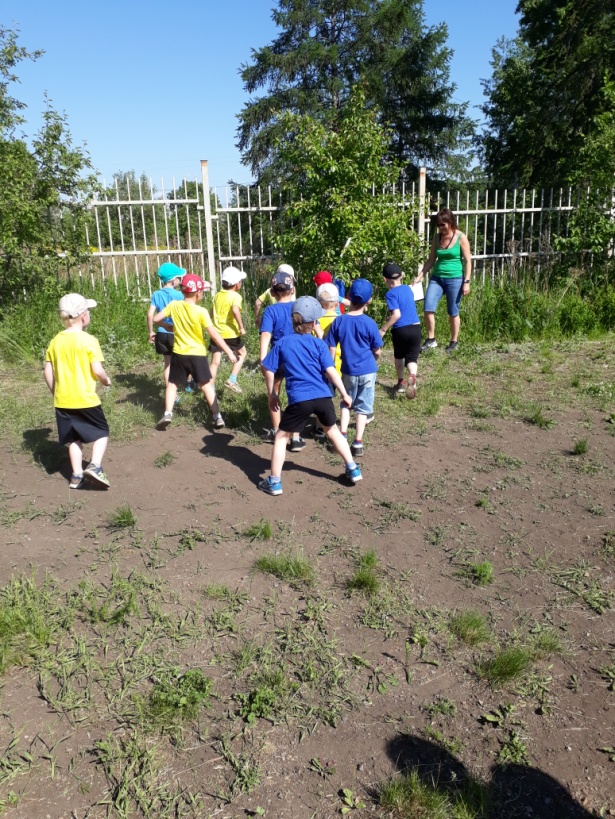 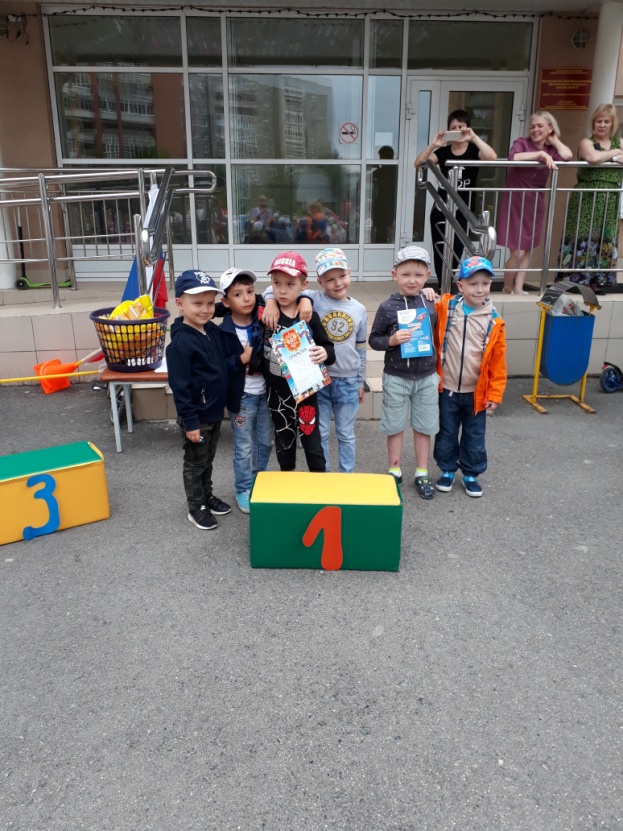 Борьба – победителем стал воспитанник нашей группы Глазов Захар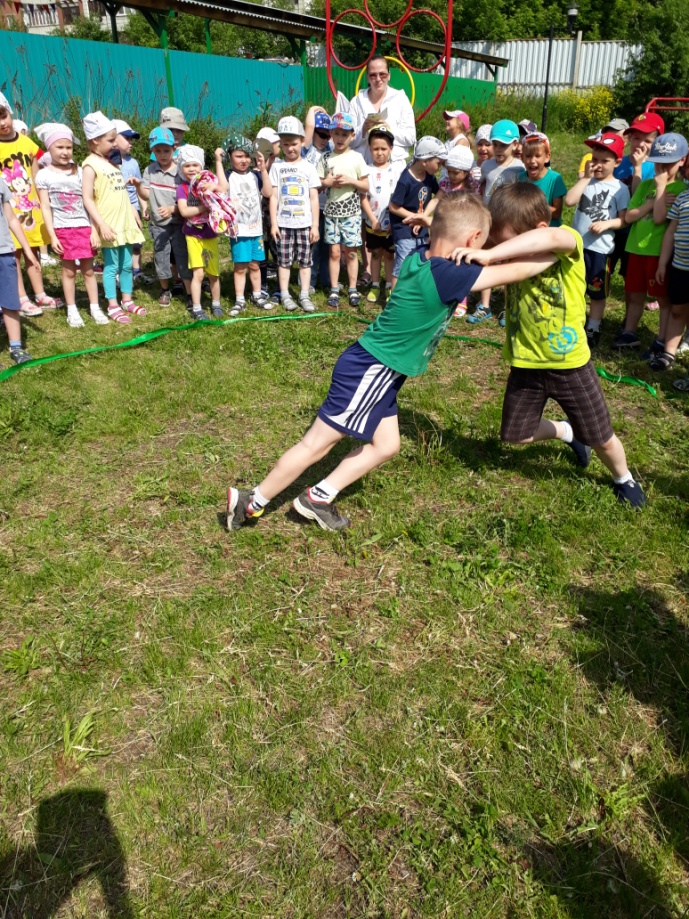 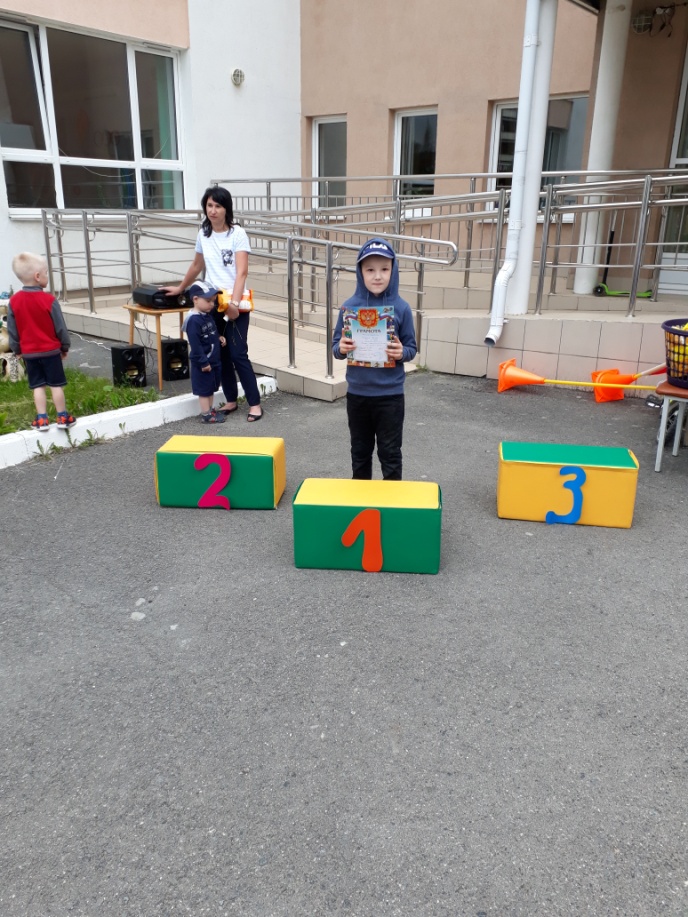 Метание с места – одержала победу Хафизова Татьяна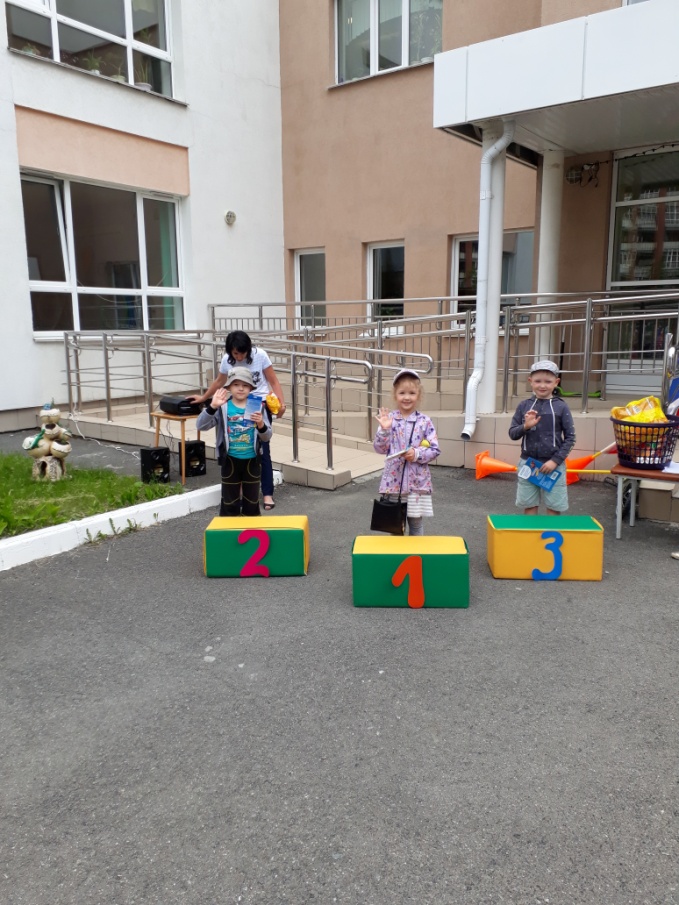 Авторалли –  в парном состязании I место Буженинова Арина, Пыжьянов Даниил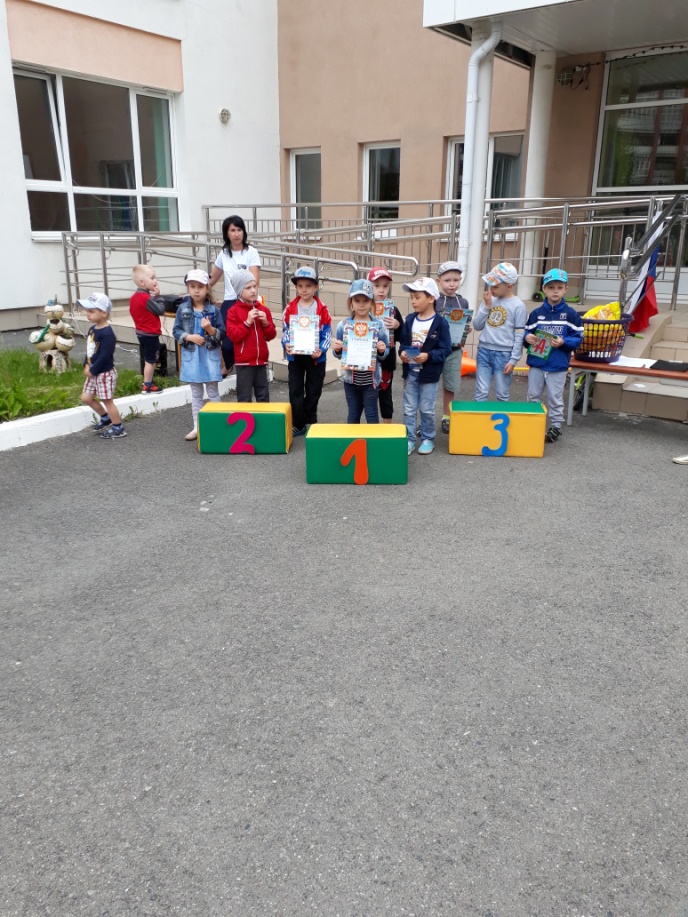 Прыжки в длину – III место Носков Арсений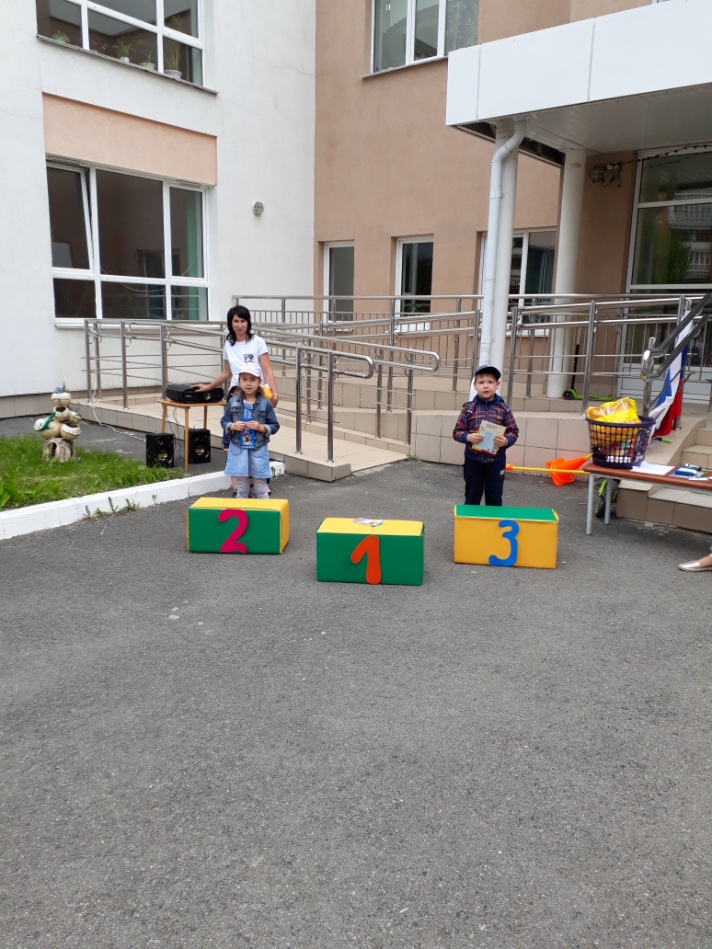 Поздравляем всех ПОБЕДИТЕЛЕЙ !!!!